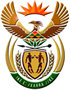 DEPARTMENT: PUBLIC ENTERPRISESREPUBLIC OF SOUTH AFRICANATIONAL ASSEMBLYQUESTION FOR WRITTEN REPLYQUESTION NO.: 4046QUESTION:4046.	Mr E J Marais (DA) to ask the Minister of Public Enterprises:What (a) was the total capital budget for Transnet Port Terminals (TPT) in the (i) 2018-19, (ii) 2019-20 (iii), 2020-21 and (iv) 2021-22 financial years and (b) is the breakdown of the capital allocations in each port operated by TPT?		NW5054EREPLY:According to the information received from Transnet (a)– (b)Capital Budget Detail for the period 2018/2019 to 2021/2022(i)(ii)(iii)(iv)Port2018/20192019/20202020/20212021/2022Port of Durban441,022,538424,554,750825,653,729652,534,096Port of East London20,360,00025,256,55269,346,55217,867,284Port of Port Elizabeth62,040,000137,543,42960,783,59958,162,514Port of Cape Town221,204,907256,639,379207,388,203117,222,693Port of Saldanha1,269,411,5801,244,406,126870,384,205559,712,854Port of Richards Bay481,714,757407,769,148422,441,498404,784,263Port of Ngqura112,325,882138,701,40830,871,00092,228,961Head office113,500,000242,569,008113,919,050123,635,445Total2,721,579,6632,877,439,8012,600,787,8362,026,148,110